О проведении районной акции«Молодёжь за здоровыйобраз жизни»        Во исполнение приказа Министерства образования и молодежной политики Чувашской Республики «О проведении республиканской акции «Молодежь за здоровый образ жизни» от 18.09.2014 года №1605, в рамках реализации подпрограммы «Молодежь Яльчикского района Чувашской Республики» на 2014-2020 годы муниципальной программы «Развитие образования в Яльчикском районе Чувашской Республики» на 2014-2020 годы, в целях формирования у молодежи навыков ведения здорового образа жизни, формирования негативного отношения к психотропным веществам в молодёжной среде, широкого привлечения к занятиям физкультурой и спортом администрация Яльчикского района п о с т а н о в л я е т:   1. Провести с 01 октября по 30 ноября  2014 года районную акцию «Молодёжь за здоровый образ жизни».  2. Утвердить план и состав оргкомитета по проведению районной акции «Молодёжь за здоровый образ жизни» (приложение 1,2).   3. Отделу образования и молодёжной политики администрации Яльчикского района совместно с отделом социальной защиты населения Яльчикского района казенного учреждения Чувашской Республики «Центр предоставления  мер социальной поддержки» Минздравсоцразвития ЧР, БУ Чувашской Республики «Яльчикская центральная районная больница» Минздравсоцразвития Чувашии, отделом полиции по Яльчикскому району МО МВД РФ «Комсомольский», отделом культуры и информационного обеспечения администрации района,  автономным учреждением Чувашской Республики «Редакция Яльчикской районной газеты «Елчек ен» обеспечить проведение мероприятий в рамках районной акции «Молодёжь за здоровый образ жизни».        4. Признать утратившим силу постановление администрации Яльчикского района от  06 марта   2014 года № 102. Глава администрации Яльчикского района        					                Н.П.МиллинПриложение 1к  постановлению администрацииЯльчикского района Чувашской Республики «30» сентября 2014 г. № 510С О С Т А Воргкомитета по проведению районной акции«Молодёжь за здоровый образ жизни»Левый Л.В. – первый заместитель главы администрации - начальник отдела образования и молодёжной политики администрации Яльчикского района, председатель оргкомитетаЦыганова Ф.Г. – ведущий специалист-эксперт отдела образования и молодёжной политики администрации Яльчикского района, заместитель председателя оргкомитета.	Члены комиссии:Александрова А.А. – начальник отдела культуры и информационного обеспечения администрации районаАлексеев Н.В. -  главный редактор  автономного учреждения Чувашской Республики «Редакция Яльчикской районной газеты «Елчек ен» (по согласованию)Аникина И.Н. – начальник отдела социальной защиты населения Яльчикского района казенного учреждения Чувашской Республики «Центр предоставления  мер социальной поддержки» Минздравсоцразвития ЧР (по согласованию)Волков В.Н. – начальник отдела полиции по Яльчикскому району МО МВД РФ «Комсомольский» (по согласованию)Пчелин Р.А. – ведущий специалист-эксперт отдела образования и молодёжной политики администрации Яльчикского районаУркова Н.В. – главный врач БУ Чувашской Республики «Яльчикская центральная районная больница» Минздравсоцразвития Чувашии (по согласованию)Григорьев Р.Н. – директор АУ ДОД «ДЮСШ имени А.В.Игнатьева «Улап» (по согласованию)Чёваш РеспубликиЕлч.к район.Елч.к районадминистраций.ЙЫШЁНУ2014 =? сентябр.н  30-м.ш. № 510                    Елч.к ял.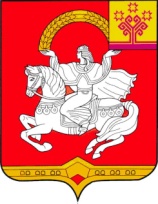        Чувашская  РеспубликаЯльчикский районАдминистрацияЯльчикского районаПОСТАНОВЛЕНИЕ«30» сентября 2014г. № 510село Яльчики